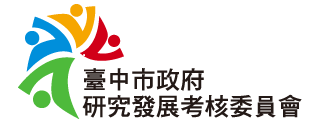 臺中市政府檔案閱覽作業要點中華民國100年1月26日府授秘文字第1000016030號函訂定一、臺中市政府（以下簡稱本府）為辦理檔案法有關檔案開放應用    事項，特訂定本要點。二、本要點適用於本府所屬機關。三、申請閱覽、抄錄或複製本府檔案（以下簡稱閱覽檔案），應填    具申請書並敘明理由向本府提出。四、申請閱覽檔案有不符規定或資料不全者，本府業務主管單位應通    知申請人七日內補正；逾期不補正或未完全補正者，逕行駁回。五、本府對於申請案件之准駁，應自受理之日起三十日內為之。如須    補正資料者，自申請人完成補正之日起算。六、本府受理申請閱覽檔案後，應由各業務主管單位審核並擬具審核    通知書通知申請人。七、核准閱覽之檔案，部分有應限制公開者，應僅就其可公開部分准    予閱覽。八、申請人申請閱覽檔案時，如需複製、郵寄閱覽之檔案時，本府業    務主管單位應先收取手續費及複製費用後，將檔案複製併同收據    寄交申請人。九、申請人至本府閱覽檔案時，應出示審核通知書、備有本人相片之    身分證明文件及其他相關證明文件，經本府業務主管單位完成登    記程序後，始得閱覽檔案。十、業務主管單位將檔案交付申請人使用時，應請其於檔案閱覽簽收    單簽名。十一、本府檔案之閱覽，除提供檔案複製郵寄服務者外，一律在本府      為之， 並應當日歸還；閱覽人如需暫時離開，應將檔案交予      業務主管單位保管，不得攜出閱覽處所。檔案閱覽完畢應予歸      還，並由業務主管單位點收後，始將身分證明文件交還閱覽      人。十二、申請人閱覽檔案，應保持檔案資料之完整，不得有下列行為：  （一）攜帶食物、飲料、刀片、墨汁及修正液等易污損或破壞檔案        之物品。  （二）拆散已裝訂完成之檔案。  （三）添註、塗改、更換、抽取、圈點或污損檔案。  （四）以其他方法破壞檔案或變更檔案內容。   有違反前項各款情形者，各業務主管單位得停止其閱覽檔案，並   紀錄之；涉及刑事責任者，移送法辦。十三、申請人閱覽檔案應至本府指定之處所為之。閱覽時間除例假日      及國定假日外，為星期一至星期五上午九時至十一時；下午二      時至四時。十四、申請閱覽檔案經核准者，其費用除其他法令另有規定外，應依  下列規定繳納費用：  (一) 申請閱覽、抄錄檔案，計費以每二小時為單位，費用為新台       幣二十元；不足二小時，以二小時計。 （二）複製檔案資料，應依所附收費標準表繳納費用。 （三）複製檔案資料，如另需提供郵寄服務者，其郵遞費用以實支       數額計算，每次並加收處理費用新台幣五十元。  前項收費，由本府及各機關出納人員開立收據交付申請人。